10 ways we can all promote diversity and equality every day 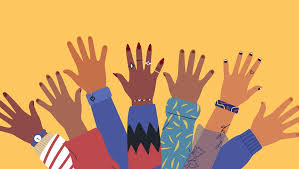 Set clear rules with regards to how people should be treated.Challenge any negative attitudes.Avoid stereotypes in examples and resources.Plan lessons that reflect the diversity of the classroom.Celebrate occasion’s e.g. Chinese New Year, Diwali and Ramadan. Use diverse images and resources with multicultural themes.Raise awareness of different languages.Discuss items that come from abroad.Take the time to learn about your pupils.Promote books which contain a wider range of diversity. 